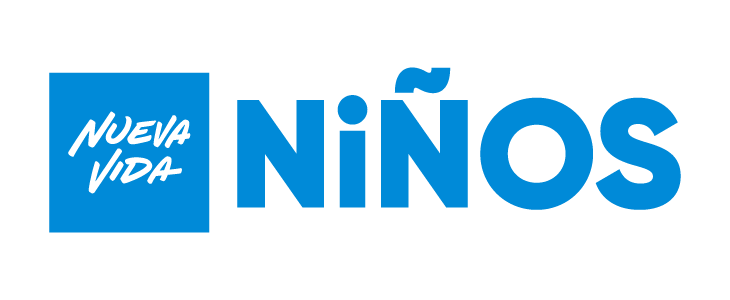 Welcome to New Life. We’re glad you’re here! Please take a moment to complete your information below. This is my…        First time        I’m a regular        I’m a memberParent Information (please print clearly) 	           Update my informationName: __________________________________________  Male or  FemaleCell Phone: _____________________ Phone Carrier______________________Address: __________________________________________________________ City:_____________________________ State: ________ Zip: _______________Email Address: ________________________________________________Additional Parent: _________________________________  Male or  FemalePhone: _____________________ Email: ________________________________Child Information (please print clearly)Name: ___________________________________ D.O.B. ____ / ____ / ______School: ___________________________________ Grade: _________________Name: ___________________________________ D.O.B. ____ / ____ / ______School: ___________________________________ Grade: _________________Service InformationToday’s Date: __________________	Service Time: _____________________How did you hear about us? Family/Friend	 _________________________________    Website/FacebookI would like more information on… One Youth (7th-12th)          Life GroupsPlease list any allergies or medical notes on the back of this card. →Welcome to New Life. We’re glad you’re here! Please take a moment to complete your information below. This is my…        First time        I’m a regular        I’m a memberParent Information (please print clearly) 	           Update my informationName: __________________________________________  Male or  FemaleCell Phone: _____________________ Phone Carrier______________________Address: __________________________________________________________ City:_____________________________ State: ________ Zip: _______________Email Address: ________________________________________________Additional Parent: _________________________________  Male or  FemalePhone: _____________________ Email: ________________________________Child Information (please print clearly)Name: ___________________________________ D.O.B. ____ / ____ / ______School: ___________________________________ Grade: _________________Name: ___________________________________ D.O.B. ____ / ____ / ______School: ___________________________________ Grade: _________________Service InformationToday’s Date: __________________	Service Time: _____________________How did you hear about us? Family/Friend	 _________________________________    Website/FacebookI would like more information on… One Youth (7th-12th)          Life GroupsPlease list any allergies or medical notes on the back of this card. →